   MUNICIPAL DE ARARAQUARA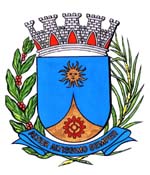 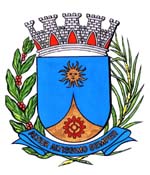 PROJETO DE LEI Nº		/2019Institui e inclui no Calendário Oficial de Eventos do Município de Araraquara o “Dia Municipal do Psicopedagogo”, a ser comemorado anualmente no dia 12 novembro, e dá outras providências.		Art. 1º Fica instituído e incluído no Calendário Oficial de Eventos do Município de Araraquara o “Dia Municipal do Psicopedagogo”, a ser comemorado anualmente no dia 12 de novembro.		Parágrafo único. O evento de que trata esta lei poderá ser realizado em qualquer outra data, dentro do mês referido, em caso de inviabilidade de aplicação do caput deste artigo.		Art. 2º A data a que se refere o art. 1º poderá ser comemorada anualmente com reuniões, palestras, seminários, ou outros eventos.		Art. 3º Os recursos necessários para atender as despesas com a execução desta lei serão obtidos mediante doações, campanhas e parceiras com entidades públicas e privadas, sem acarretar ônus para o Município.		Art. 4º Esta lei entra em vigor na data de sua publicação.Sala de Sessões Plínio de Carvalho, 03 de abril de 2019. _______________________ZÉ LUIZ (ZÉ MACACO)Vereador - PPSJUSTIFICATIVAMuitos ainda não sabem, mas o Psicopedagogo (a) chegou para transformar a forma de enxergar o processo de aprendizagem.O que antes era visto com um olhar preconceituoso e de descaso, hoje é visto com um sentimento de carinho e amor.Seu valor Psicopedagoga (o), é incalculável, seu trabalho é precioso para nossa sociedade.É através do seu olhar diferenciado que crianças, jovens, adultos e até idosos renovam suas esperanças em aprender. O psicopedagogo é o profissional que estuda os processos de aprendizagem de crianças, adolescentes e adultos. Ele identifica as dificuldades e os transtornos que interferem na assimilação do conteúdo, usando os conhecimentos da psicologia e da antropologia para analisar o comportamento do paciente. Este profissional também é capaz de promover intervenções em caso de fracasso ou de evasão escolar.O psicopedagogo pode atuar em clínicas, escolas e outras instituições. Seu material de trabalho é bastante vasto: Jogos, contos, desenhos, pintura, atividades para leitura, escrita, memória, atenção, etc. Também há os que trabalhem com a orientação educacional ou profissional.O psicopedagogo também auxilia alguns adultos que possuem dificuldades na vida profissional e não conseguem evoluir na carreira, usando técnicas e estratégias que os auxiliem na vida diária.É um trabalho muito bonito que envolve escuta, observação, cuidado com o outro, além de ser um exercício constante aprendizagem.Diante destas argumentações, solicitamos aos nobres pares a aprovação do presente Projeto de Lei. Sala de Sessões Plínio de Carvalho, 03 de abril de 2019._______________________ZÉ LUIZ (ZÉ MACACO)Vereador - PPS